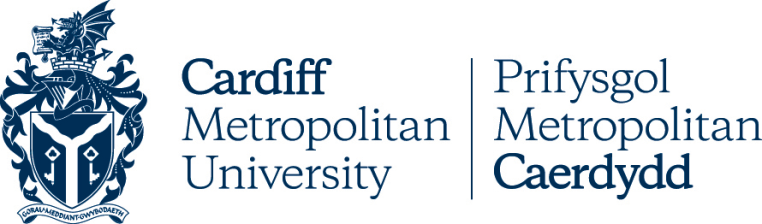 Polisi Defnydd Derbyniol o TGRheoli FersiynauCyflwyniadMae gwybodaeth, ar bob ffurf, yn ased sylfaenol i'r Brifysgol.  Mae sicrhau y caiff gwybodaeth ei churadu a'i diogelu yn effeithiol yn hanfodol ar gyfer cynnal a chefnogi gweithrediadau'r Brifysgol, ei hyfywedd ariannol a'i henw da.Mae'r Polisi hwn yn nodi'r cyfrifoldebau a'r ymddygiadau sy'n ofynnol gan bawb sy'n defnyddio'r cyfleusterau TG a ddarperir gan Brifysgol Metropolitan Caerdydd.Dylid ei ddarllen ar y cyd â'r polisïau a'r gweithdrefnau eraill sy'n rhan o'r Fframwaith Polisi Diogelwch Gwybodaeth, sef: Y Polisi Diogelwch Gwybodaeth: Mae'r Polisi hwn yn nodi'r holl gamau a gymerir gan y Brifysgol i ddiogelu ei hasedau gwybodaeth. Mae'n darparu'r fframwaith cyffredinol ar gyfer diogelwch gwybodaeth ym Mhrifysgol Metropolitan CaerdyddY Polisi Diogelu Data: Mae'r Polisi hwn yn nodi sut mae'r Brifysgol yn cydymffurfio â'i rhwymedigaethau cyfreithiol mewn perthynas â phrosesu data personol fel y nodir yn Rheoliad Cyffredinol y DU ar Ddiogelu Data (GDPR y DU)Y Polisi Rheoli a Llywodraethu Data: Mae'r Polisi hwn yn disgrifio'r trefniadau y mae'r Brifysgol yn eu rhoi ar waith er mwyn sicrhau uniondeb ac ansawdd data ym mhob un o'i systemau.Disgwylir i'r holl staff fod yn ymwybodol o'r polisi hwn a chydymffurfio â'i ddarpariaethau fel sy'n ofynnol gan God Ymddygiad Proffesiynol Met Caerdydd.DibenMae'r Polisi Defnydd Derbyniol o TG yn ddatganiad o gyfrifoldebau a disgwyliadau defnyddwyr o ran adnoddau TG. Prif ddiben y Polisi yw sicrhau y caiff adnoddau TG eu defnyddio'n gyfrifol ac yn briodol; gwella argaeledd adnoddau TG at ddibenion dilys; a lleihau amlygiad i gamddefnydd o fewn y Brifysgol neu'r tu allan iddi. Darperir adnoddau TG y Brifysgol ar yr amod y cânt eu defnyddio at ddibenion derbyniol ac awdurdodedig yn unig, ac felly mae defnydd o'r adnoddau hyn yn amodol ar gydymffurfiaeth â'r canllawiau yn y polisi hwn. Bydd y Brifysgol yn cyfeirio'r mater at yr asiantaethau gorfodi'r gyfraith priodol, ac unrhyw sefydliadau eraill y gall eu rheoliadau fod wedi'u torri. Nid yw'r Brifysgol yn derbyn unrhyw gyfrifoldeb lle y caiff camau o'r fath eu cymryd. CwmpasMae'r polisi hwn yn berthnasol i'r canlynol:Y defnydd o adnoddau TG a ddarperir gan Brifysgol Metropolitan CaerdyddY defnydd o adnoddau TG y mae cyrff eraill yn berchen arnynt, y mae mynediad atynt wedi cael ei ddarparu gan Brifysgol Metropolitan Caerdydd. Mewn achosion o'r fath, bydd unrhyw reoliadau a ddarperir gan y naill gorff yn gymwys. Os bydd gwrthdaro rhwng rheoliadau, y rheoliad mwyaf cyfyngol fydd drechaf. Yr holl bobl sy'n defnyddio adnoddau TG a ddarperir gan Brifysgol Metropolitan Caerdydd, gan gynnwys staff, myfyrwyr, Llywodraethwyr ac unrhyw asiantau neu ymwelwyr sy'n cael mynediad at adnoddau o'r fath.Rolau a ChyfrifoldebauYr uwch-reolwr sydd â'r cyfrifoldeb cyffredinol am Ddiogelwch Gwybodaeth yw Cyfarwyddwr y Gwasanaethau Llyfrgell a Gwybodaeth. Mae gan Bennaeth y Gwasanaethau Gwybodaeth awdurdod gweithredol dros ddiogelwch gwybodaeth yn y Brifysgol ac mae'n datblygu polisïau a gweithdrefnau sy'n sail i'r rheolaethau sydd eu hangen.Y Rheolwr Cymorth Defnyddwyr TG yw Perchennog y Polisi ac mae ganddo gyfrifoldeb gweithredol am wasanaethau cymorth defnyddwyr a rhoi'r Polisi hwn ar waith.Mae gan y Pwyllgor Strategaeth Ddigidol oruchwyliaeth weithredol dros ddiogelwch gwybodaeth yn y Brifysgol. Mae'r Pwyllgor yn gyfrifol am oruchwylio'r gwaith o reoli'r risgiau diogelwch gwybodaeth i staff a myfyrwyr y Brifysgol, ei seilwaith a'i gwybodaethMae Cymuned Ymarfer Cydymffurfiaeth Gwybodaeth yn cynnwys cynrychiolwyr o bob Ysgol ac Uned. Disgwylir i'w haelodau weithredu fel hyrwyddwyr diogelwch a llywodraethu gwybodaeth da yn eu meysydd a chefnogi, arwain a helpu i ddatblygu arferion gorau.Dylai'r holl staff, myfyrwyr a thrydydd partïon sydd â mynediad at adnoddau TG y Brifysgol gydymffurfio â'r holl bolisïau, gweithdrefnau a chanllawiau sy'n ymwneud â diogelwch gwybodaeth yn y Brifysgol fel yr amlinellir yn y Polisi hwn a chwblhau hyfforddiant fel sy'n orfodol.Ystyrir bod torri'r Polisi Defnydd Derbyniol yn fater difrifol a gallai achosion o'r fath arwain at gamau disgyblu, gan gynnwys cyhuddiadau posibl o gamymddwyn neu gamymddwyn difrifol. Rhaid i chi gydweithredu'n llawn ac yn onest mewn unrhyw ymchwiliad diogelwch waeth beth fo'ch statws yn yr ymchwiliad e.e. testun yr ymchwiliad neu dyst.  Bydd y Brifysgol yn cydweithredu'n llawn â'r heddlu mewn unrhyw ymchwiliad sy'n ymwneud â gweithgareddau anghyfreithlon a gynhelir gan ddefnyddio cyfarpar neu systemau TGCh y Brifysgol. Byddwn yn hysbysu'r heddlu fel y bo'n briodol am weithredoedd sy'n anghyfreithlon yn ein barn ni a byddwn yn datgelu tystiolaeth lle mae amheuaeth resymol o weithgarwch troseddol.  Os bydd ymchwiliad yn profi eich bod wedi cael gafael ar ddeunydd sy'n mynd yn groes i'r categorïau a nodir yn Adran 8 – Gweithgarwch Gwaharddedig, heb wneud datgeliad llawn i'r Brifysgol a chael cymeradwyaeth ffurfiol ganddi ymlaen llaw, gallai hyn gael ei ystyried yn gamymddwyn difrifol. Caiff gweithdrefnau disgyblu eu dechrau a all arwain at gosbau hyd at a gan gynnwys diswyddo diannod.Dylid cyfeirio cwestiynau am y Polisi hwn at y Gwasanaethau Gwybodaeth (ithelpdesk@cardiffmet.ac.uk) neu gellir cael canllawiau pellach yn https://study.metcaerdydd.ac.uk/IT/Pages/Home2.aspx DiffiniadauMae'r polisi hwn yn defnyddio termau a ddiffinnir isod: Defnyddiwr/Defnyddwyr: Unrhyw berson neu bersonau sy'n defnyddio adnoddau TG y Brifysgol. Mae hyn yn cynnwys ond heb fod yn gyfyngedig i'r canlynol: Holl staff a myfyrwyr Prifysgol Metropolitan CaerdyddUnigolion awdurdodedig, y mae angen mynediad at adnoddau TG arnynt ar gyfer busnes y brifysgol Unigolion sy'n defnyddio gwasanaethau ar-lein y sefydliadPartneriaid allanol a chontractwyr sy'n defnyddio gwasanaethau Prifysgol Metropolitan CaerdyddPreswylwyr neuaddau Ymwelwyr sy'n defnyddio WiFi y BrifysgolMyfyrwyr a staff o sefydliadau eraill sy'n defnyddio Eduroam ar y campwsGweinyddwr Awdurdodedig y System: Aelod o staff sy'n gweinyddu neu sydd â mynediad i weinyddu system TG Prifysgol Metropolitan Caerdydd.Perchennog y System: Yr unigolyn sy'n gyfrifol am ddarpariaeth system benodol.Camddefnyddio Adnoddau TG:  Mae enghreifftiau yn cynnwys y canlynol, ond nid ydynt yn gyfyngedig iddynt:Ymdrechion i gael mynediad at, neu hwyluso mynediad at, gyfrifiaduron, data, cyfarpar rhwydwaith neu wybodaeth a drosglwyddir dros rwydwaith y Brifysgol nad oes gan yr unigolyn awdurdod i wneud hynny.Ailwerthu data neu wasanaethau Prifysgol Metropolitan Caerdydd heb awdurdod.Ymdrechion i ddifrodi neu wrthod gwasanaeth i systemau cyfrifiadurol neu rwydwaith. Ymdrechion i fonitro data ar rwydwaith y Brifysgol Sganio am unrhyw wendid neu fyg diogelwch yn fwriadol, neu geisio ei ddefnyddio.Cyflwyno maleiswedd i unrhyw adnoddau TG yn fwriadol, neu weithredu i osgoi rhagofalon a gymerir gan y Brifysgol i atal hyn. Defnyddio adnoddau'r Brifysgol i fwlio, peri gofid neu aflonyddu ar bobl eraill.Adnoddau Technoleg Gwybodaeth (Adnoddau TG): At ddibenion y Polisi hwn, diffinnir adnoddau TG y Brifysgol fel: cyfarpar TG (e.e. cyfrifiaduron, argraffwyr, rhwydwaith gwifrog a di-wifr y Brifysgol, dyfeisiau aml-swyddogaeth, cyfleusterau clyweledol) Unrhyw gyfleusterau neu wasanaethau technoleg gwybodaeth a ddarperir gan y Brifysgol (e.e. ystafelloedd cyfrifiaduron, y rhwydwaith, gwasanaethau ar-lein) Meddalwedd, p'un a yw wedi'i gosod yn lleol neu ar y cwmwl (e.e. Office365, system gyllid, Amgylchedd Dysgu Rhithwir) Cyfathrebu/storio gwybodaeth ac unrhyw weithrediad sy'n cynnwys cipio, trin, trawsyrru neu weld data drwy ddulliau electronig, yn y Brifysgol, yn y DU neu'n rhyngwladol. System ffôn y Brifysgol.Egwyddorion y Polisi Defnydd Derbyniol o TGDarperir adnoddau TG y Brifysgol, gan gynnwys cyfrif TG, i staff er mwyn cefnogi eu cyflogaeth, i fyfyrwyr er mwyn cefnogi eu haddysg yn y Brifysgol, ac i unigolion awdurdodedig eraill er mwyn cefnogi busnes y Brifysgol. Nid yw'r Brifysgol yn atal defnyddwyr rhag defnyddio adnoddau TG yn rhesymol at ddefnydd anfasnachol personol, ar yr amod y cydymffurfir ag egwyddorion y polisi hwn. Fodd bynnag, ni ddylai aelodau o staff ddefnyddio cyfrif e-bost personol (na ddarparwyd gan y Brifysgol) i gynnal busnes y Brifysgol a dylent gadw cyfrif e-bost personol ar gyfer gohebiaeth e-bost bersonol.Pan nad oes angen mynediad at adnoddau TG ar ddefnyddiwr posibl at ddibenion ei gyflogaeth na'i astudiaethau, nid oes rhwymedigaeth ar y Brifysgol i ddarparu mynediad.Rhaid defnyddio adnoddau TG y Brifysgol mewn ffordd gymeradwy, foesegol a chyfreithlon i osgoi colled neu ddifrod i weithrediadau, enw da neu fuddiannau ariannol y Brifysgol. Pan gaiff adnoddau TG y Brifysgol eu defnyddio i gael mynediad at adnoddau eraill, caiff unrhyw weithred y tybir ei bod yn gamdriniaeth yn ôl rheoliadau'r adnodd hwnnw, neu'n anghyfreithlon o dan gyfraith y DU, ei hystyried yn gamddefnydd o dan y Polisi hwn a chaiff camau gweithredu priodol eu cymryd.Ni chaniateir defnydd o gyfleusterau TG at ddibenion masnachol ansefydliadol nac er elw ariannol personol.Darperir mynediad Prifysgol Metropolitan Caerdydd at y rhyngrwyd gan y Cyd-rwydwaith Academaidd (JANET), ac felly ystyrir bod y Polisi hwn yn cynnwys y Polisi Defnydd Derbyniol ar gyfer y Rhwydwaith hwn.Mae telerau'r feddalwedd a'r cynlluniau trwydded data amrywiol y mae'r Brifysgol wedi cytuno ar fynediad yn unol â nhw hefyd yn berthnasol i'r defnydd o'r systemau perthnasol.Disgwyliadau ar DdefnyddwyrMae mynediad at adnoddau TG Prifysgol Metropolitan Caerdydd yn amodol ar ddefnyddwyr yn cyflawni'r cyfrifoldebau a'r disgwyliadau canlynol:Rhaid i ddefnyddwyr sy'n trin, yn defnyddio neu'n storio gwybodaeth bersonol, gyfrinachol neu sensitif gymryd pob cam rhesymol i'w diogelu a rhaid iddynt ddilyn Polisi Diogelu Data'r Brifysgol a'r canllawiau cysylltiedig. Pan ddefnyddir dyfeisiau symudol y Brifysgol, neu rai y mae'r defnyddiwr yn berchen arnynt (e.e. gliniaduron, llechi, ffonau clyfar, recordwyr llais), i storio neu gael gafael ar ddata personol, sensitif neu gyfrinachol sy'n eiddo i'r Brifysgol, rhaid iddynt gael eu hamgryptio a'u diogelu gan reolaethau diogelwch priodol.Rhaid i holl ddefnyddwyr adnoddau TG y Brifysgol sicrhau bod unrhyw gyfrifiaduron neu ddyfeisiau personol y maent yn gyfrifol amdanynt ac sydd wedi'u cysylltu â rhwydwaith y Brifysgol (yn wifrog neu'n ddi-wifr), wedi'u diogelu'n ddigonol yn erbyn firysau, maleiswedd a meddalwedd faleisus arall drwy ddefnyddio meddalwedd wrth-firws gyfredol a sicrhau bod patsys system weithredu yn cael eu cymhwyso yn rheolaidd. Mae pob enw defnyddiwr a chyfrinair ac unrhyw fanylion TG eraill a neilltuir yn unigol at ddefnydd yr unigolyn y cânt eu neilltuo iddo yn unig.  Ni ddylid datgelu cyfrineiriau, hyd yn oed i weinyddwyr system awdurdodedig neu berchnogion system. Rhaid i ddefnyddwyr sy'n datgelu cyfrinair eu cyfrif TG yn anfwriadol newid eu cyfrinair ar unwaith, a rhoi gwybod i'r Ddesg Gymorth TG ar 029 20417000 i sicrhau y gellir gweithredu i gyfyngu ar effaith datgeliad o'r fath. Rhaid i ddefnyddwyr sy'n cysylltu â gwybodaeth sensitif neu gyfrinachol pan fyddant oddi ar y campws ddefnyddio dull cymeradwy o gysylltu sy'n sicrhau diogelwch digonol.  Darperir canllawiau ar weithio o bell ar y wefan Astudio. https://study.metcaerdydd.ac.uk/IT/Flash/Pages/WorkingAwayFromCampus.aspx Rhaid i ddefnyddwyr geisio arweiniad neu hyfforddiant os nad ydynt yn teimlo'n hyderus o ran sut i weithio gyda gwybodaeth sensitif neu systemau sy'n cynnwys gwybodaeth sensitif.Rhaid i ddefnyddwyr ddilyn canllawiau a pholisïau ar gyfer defnyddio adnoddau os ydynt ar gael.Rhaid i ddefnyddwyr gydymffurfio â thelerau ac amodau cytundebau trwydded sy'n ymwneud ag adnoddau TG.  Bydd dilyn y Polisi Defnydd Derbyniol hwn yn bodloni gofynion o'r fath fel arfer.  Pan fydd defnyddiwr neu adran yn caffael meddalwedd, rhaid cydymffurfio â darpariaethau'r drwydded.Dylai defnyddwyr ystyried hawliau eiddo deallusol trydydd partïon, yn enwedig wrth lawrlwytho, defnyddio ac anfon deunyddiau ymlaen y mae hawlfraint arnynt neu sy'n cynnwys deunyddiau brand. Mae enghreifftiau yn cynnwys logos, lluniau, testun, ffeiliau fideo ac eiconau.Pan nad oes angen cyfarpar TG sy'n eiddo i'r Brifysgol mwyach, rhaid ei ddychwelyd i'r Gwasanaethau Gwybodaeth lle caiff ei ffurfweddu er mwyn ei ailddefnyddio neu ei waredu. Caiff data eu glanhau cyn i gyfarpar gael ei ffurfweddu ar gyfer defnydd newydd neu ei waredu drwy broses sy'n cydymffurfio â chyfarwyddeb WEEE. Rhaid i ddefnyddwyr sicrhau bod yr holl ddata sydd o werth yn cael eu storio mewn lleoliad addas (e.e. storfa gwmwl y Brifysgol) gan y bydd unrhyw ddata sydd wedi'u storio'n lleol yn cael eu dinistrio.Os bydd defnyddwyr yn cael peiriant ar fenthyg, dylent sicrhau bod data yn cael eu storio yn storfa gwmwl y Brifysgol ac nid yn lleol ar y ddyfais, gan y bydd unrhyw ddata o'r fath yn cael eu dinistrio ar ôl i'r peiriant gael ei ddychwelyd.Rhaid i ddefnyddwyr gydymffurfio â Chanllawiau Prifysgol Metropolitan Caerdydd ar y Cyfryngau Cymdeithasol. Dylai defnyddwyr fod yn ymwybodol os byddant yn defnyddio gwasanaethau sy'n cael eu lletya mewn rhan wahanol o'r byd, yna mae'n bosibl y byddant yn ddarostyngedig i gyfreithiau ac awdurdodaeth dramor hefyd.Bydd defnyddwyr yn sicrhau bod anfon data personol yn gwbl angenrheidiol ac yn cydymffurfio â Pholisi Diogelu Data'r Brifysgol.  Wrth ystyried a ddylid storio neu anfon gwybodaeth gyfrinachol neu sensitif gan ddefnyddio adnoddau TG y Brifysgol, dylai defnyddwyr nodi'r darpariaethau monitro yn y polisi hwn, ynghyd â'r ffaith y gall unrhyw wybodaeth a gaiff ei storio'n electronig (gan gynnwys negeseuon e-bost a sgyrsiau) fod yn destun cais Rhyddid Gwybodaeth.Lle byddai defnyddio adnoddau TG yn mynd yn groes i'r Polisi Defnydd Derbyniol hwn ond yn ofynnol ar gyfer busnes dilys y Brifysgol, dylai defnyddwyr wneud cais am eithriad rhannol i'r rhan berthnasol o'r polisi hwn. Dylid gwneud cais yn ysgrifenedig gan nodi manylion y rhesymau dros y cais.  Bydd angen i geisiadau sy'n ymwneud ag ymchwil academaidd gael eu cymeradwyo gan y pwyllgor moeseg perthnasol a dylai ceisiadau eraill gael eu gwneud drwy'r strwythur rheoli llinell gyda chymeradwyaeth ysgrifenedig gan y Deon neu'r Cyfarwyddwr Gwasanaeth perthnasol. Mae'n ofynnol i unrhyw gais i gael gafael ar ddeunydd sy'n mynd yn groes i gategorïau yn Adran 8 roi manylion y graddau llawn a'r cyfnod o amser sydd ei angen. Mae'n debygol y bydd mynd yn groes i'r Polisi hwn heb gymeradwyaeth ysgrifenedig a/neu geisio cael gafael ar ddeunydd y tu hwnt i baramedrau'r gymeradwyaeth yn arwain at gamau disgyblu.Dylai defnyddwyr fod yn ymwybodol bod gan y Brifysgol ddyletswydd statudol i atal pobl rhag cael eu tynnu i mewn i derfysgaeth (o dan Ddeddf Gwrthderfysgaeth a Diogelwch 2015, a elwir yn “Ddyletswydd Prevent”). Mae'r Ddyletswydd yn ei gwneud yn ofynnol i'r Brifysgol, wrth arfer ei swyddogaethau, roi sylw dyledus i'r angen i atal pobl rhag cael eu tynnu i mewn i derfysgaeth. Ni ddylai defnyddwyr gyflawni unrhyw weithredoedd a allai ysgogi neu hyrwyddo eithafiaeth gan gynnwys, ond heb fod yn gyfyngedig i, defnyddio gwefannau neu rannu deunydd a allai fod yn gysylltiedig â sefydliadau eithafol neu derfysgol.Gweithgarwch GwaharddedigMae defnyddwyr adnoddau TG Prifysgol Metropolitan Caerdydd wedi'u gwahardd rhag gwneud y canlynol:Defnyddio adnoddau TG mewn unrhyw fodd twyllodrus, tramgwyddus, anweddus, hiliol (gweler y Polisi Aflonyddu a Bwlio), maleisus, difenwol, sarhaus, difrïol, pornograffig anghyfreithlon, neu a ystyrir yn drosedd (yn uniongyrchol neu'n anuniongyrchol), neu sy'n hyrwyddo eithafiaeth / terfysgaeth a / neu a allai gynnwys magu perthynas amhriodol ar-lein â phlant neu droseddau eraill yn erbyn plant.Defnyddio adnoddau TG mewn ffordd sydd wedi'i dylunio i aflonyddu, bwlio, achosi anfodlonrwydd, gorbryder neu anghyfleustra diangen, peri gofid i rywun arall, neu dorri cyfrinachedd, neu sy'n debygol o wneud hynny. Polisi Aflonyddu a BwlioAnfon / postio hysbysebion digymell, sbam, neu anfon negeseuon sy'n honni eu bod yn dod gan unigolyn gwahanol i'r sawl sy'n anfon y neges.Torri hawliau eiddo deallusol trydydd parti, gan gynnwys ond heb fod yn gyfyngedig i drwyddedau, hawlfraint, nodau masnach neu ladrad hawlfraint cerddoriaeth.Unrhyw weithgarwch a all gael ei ddisgrifio fel “hacio”.  Diffinnir hacio yma fel y bwriad i achosi colled, difrod neu newid i wybodaeth ar gam, neu weithredoedd a gyflawnir gan wybod eu bod yn debygol o arwain at hyn, neu weithred sy'n ceisio cael neu ddarparu mynediad heb awdurdod at adnodd TG.Llygru neu ddinistrio data neu wybodaeth y Brifysgol neu drydydd parti gyda'r bwriad o achosi difrod neu drafferth.  Mae yn erbyn y gyfraith i ddinistrio gwybodaeth sy'n ofynnol ar gyfer Deddf Rhyddid Gwybodaeth neu Reoliad Cyffredinol y DU ar Ddiogelu Data.  Gwastraffu amser staff neu adnoddau TG yn fwriadol (e.e. lled band y rhwydwaith, pŵer prosesu).  Bydd defnyddwyr yn cymryd gofal rhesymol i beidio â tharfu ar waith pobl eraill a chânt eu gwahardd rhag defnyddio adnoddau TG mewn ffordd sy'n gwrthod gwasanaeth i ddefnyddwyr eraill.Gosod neu ailffurfweddu meddalwedd ar gyfrifiaduron a ddarperir at ddefnydd myfyrwyr heb ymgynghori â'r Gwasanaethau Gwybodaeth.Cysylltu unrhyw ddyfais sy'n ymestyn rhwydwaith y brifysgol (e.e. pwyntiau mynediad di-wifr, llwybryddion) heb gydsyniad y Gwasanaethau Gwybodaeth.Defnyddio adnoddau TG at ddefnydd masnachol preifat, gan gynnwys, ond heb fod yn gyfyngedig i ymgynghoriaeth breifat/personol oni chaiff ei gymeradwyo gan Brifysgol Metropolitan Caerdydd.Gwaredu cyfarpar TG ac eithrio yn unol â chanllawiau'r Brifysgol.Rhaid i ddefnyddwyr beidio â cheisio monitro'r defnydd o adnoddau TG. Byddai hyn yn cynnwys monitro neu gasglu traffig y rhwydwaith, gosod neu ddefnyddio meddalwedd logio bysellau neu gipio sgrin sy'n effeithio ar ddefnyddwyr eraill, ceisio cael mynediad at gofnodion systemau. Monitro a PhreifatrwyddMae'n ofynnol i'r Brifysgol hysbysu defnyddwyr am y ffordd y bydd yn diogelu preifatrwydd eu prosesau cyfathrebu a'u data.  Dylai defnyddwyr fod yn ymwybodol, er mwyn caniatáu dulliau i ganfod achosion o dorri polisïau’r Brifysgol a chyfraith y DU ac ymchwilio iddynt, mae gan weinyddwyr y system fynediad at wybodaeth sy'n cynnwys y canlynol ond heb fod yn gyfyngedig iddynt:Cofnodion Defnydd ar gyfer mynediad at adnoddau TG y Brifysgol.Traffig y rhwydwaithData sy'n cael eu storio gan ddefnyddwyr sy'n defnyddio adnoddau TG y BrifysgolRecordiadau teledu cylch cyfyngData canfod lleoliad cyfarpar sy'n eiddo i'r Brifysgol.Mae'r Brifysgol yn cadw'r hawl i fonitro a/neu gofnodi prosesau cyfathrebu a data fel y mae'n ystyried yn briodol o dan yr amgylchiadau canlynol:I sefydlu bodolaeth ffeithiau er mwyn cadarnhau cydymffurfiaeth â chyfraith y DU neu reoliadau neu weithdrefnau'r BrifysgolEr budd diogelwch gwladol neu ryngwladolI gydymffurfio â cheisiadau cyfreithlon am wybodaeth gan asiantaethau'r llywodraeth ac asiantaethau gorfodi'r gyfraithI atal neu ganfod troseddI ganfod defnydd heb awdurdod o systemau neu ymchwilio i achosion o'r fath a, lle y bo angen ac yn dilyn awdurdodiad gan aelod o uwch-dîm gweithredol y Brifysgol, rhoi gwybod i'r heddlu am ddefnydd heb awdurdod o'r fathI wneud gweithrediad system effeithiol yn ddiogel, neu fel rhan hanfodol ohono.Caiff unrhyw geisiadau i fonitro a/neu gofnodi prosesau cyfathrebu a data eu hatgyfeirio at Ysgrifennydd y Brifysgol er mwyn rhoi caniatâd. Bydd Ysgrifennydd y Brifysgol yn ceisio arweiniad gan Swyddog Cydymffurfiaeth Gwybodaeth a Data, Cyfarwyddwr Gwasanaethau Pobl neu Gyfarwyddwr Gwasanaethau Cofrestru'r Brifysgol fel y bo'n briodol, a gall geisio cyngor cyfreithiol i lywio'r penderfyniad o ran p'un a roddir caniatâd ai peidio. Yn absenoldeb Ysgrifennydd y Brifysgol, bydd y Pennaeth Cydymffurfiaeth yn rhoi caniatâd o'r fath. Mewn achosion lle y gallai fod achos o wrthdaro buddiannau i Ysgrifennydd y Brifysgol, bydd dau aelod o Grŵp Gweithredol yr Is-ganghellor yn gwneud y penderfyniad. Bydd unrhyw drefniadau monitro yn unol â Rheoliad Cyffredinol y DU ar Ddiogelu Data (GDPR y DU) a deddfwriaeth berthnasol fel y rhestrir yn Atodiad 1.Gall gweinyddwyr y system neu staff yn y Gwasanaethau Gwybodaeth gopïo data defnyddwyr neu gloi cyfrifon er mwyn cadw tystiolaeth hyd nes y rhoddir caniatâd i ymchwilio ymhellach.Parhad Busnes a Gweithdrefnau GadaelOs na fydd defnyddiwr yn gallu cyflawni ei ddyletswyddau yn y Brifysgol (er enghraifft yn absennol oherwydd salwch, absenoldeb mamolaeth, gwyliau blynyddol, neu os bydd defnyddiwr wedi gadael y Brifysgol), mae'r Brifysgol yn cadw'r hawl i gael mynediad at ddogfennau a negeseuon e-bost y defnyddiwr, er mwyn sicrhau parhad busnes y Brifysgol. Dylai ceisiadau o'r fath am fynediad gael eu gwneud gan y Deon neu'r Cyfarwyddwr perthnasol i'r Cyfarwyddwr Gwasanaethau Pobl. Yn absenoldeb y Cyfarwyddwr Gwasanaethau Pobl, mae'n ofynnol i aelod o Grŵp Gweithredol yr Is-ganghellor gymeradwyo ceisiadau o'r fath. Pan gaiff mynediad at ddata defnyddiwr ei gymeradwyo at ddibenion parhad busnes, mae'n bosibl y bydd yn briodol rhoi gwybod i'r defnyddiwr fod hyn wedi digwydd.Ni ddylai defnyddwyr ddatgelu eu cyfrineiriau ond dylent sicrhau bod data perthnasol yn cael eu rhannu'n briodol cyn unrhyw absenoldeb disgwyliedig. Pan fydd aelod o staff yn gadael y Brifysgol, caiff mynediad at ei gyfrif TG ei analluogi ar unwaith.  Caiff y cyfrif ei ddileu ar ôl 12 mis.Pan fydd myfyriwr yn gadael y Brifysgol, bydd yn colli'r gallu i fewngofnodi i gyfrifiaduron y Brifysgol, a mynediad at y mwyafrif o systemau.  Bydd yn cadw mynediad cyfyngedig at adnoddau penodol ar y we am flwyddyn.Dylai pob defnyddiwr sicrhau, cyn iddo adael y Brifysgol, ei fod yn dychwelyd yr holl gyfarpar sy'n eiddo i'r Brifysgol.Rhoi Gwybod am DdigwyddiadDylid rhoi gwybod am unrhyw achosion lle yr amheuir bod y Polisi Defnydd Derbyniol hwn wedi cael ei dorri i'r Gwasanaethau Gwybodaeth ar unwaith. Ni ddylai defnyddiwr geisio cuddio achos o dorri'r polisi neu achos lle yr amheuir bod y polisi wedi'i dorri. Gallai gwneud hyn arwain at gamau disgyblu.Mae gan y Brifysgol bolisi chwythu'r chwiban a pholisi cwynion. Mae hyn yn galluogi unrhyw unigolion sydd â phryderon ynghylch gweithredoedd person arall i godi'r rhain yn ffurfiol.Polisïau a Gweithdrefnau CysylltiedigDylid darllen y Polisi hwn ar y cyd â pholisïau a gweithdrefnau cysylltiedig canlynol y Brifysgol:Polisi Diogelwch GwybodaethPolisi Diogelu DataPolisi Rheoli a Llywodraethu DataPolisi Disgyblu StaffGweithdrefn Disgyblu MyfyrwyrCod Ymddygiad Proffesiynol Met CaerdyddGellir gweld copïau o holl bolisïau'r Brifysgol yn https://www.metcaerdydd.ac.uk/about/policyhub/Pages/default.aspx Adolygu a ChymeradwyoCaiff y polisi ei adolygu a'i ddiweddaru bob tair blynedd oni fydd newidiadau deddfwriaethol neu statudol yn golygu bod angen ei adolygu'n gynharach.Yr awdurdod cymeradwyo yw Bwrdd Rheoli'r Brifysgol.Atodiad 1Mae deddfwriaeth sy'n berthnasol i ddefnyddio adnoddau TG yn y DU yn cynnwys y canlynol ond heb fod yn gyfyngedig iddynt: Deddf Cyhoeddiadau Anweddus 1959 a 1964Deddf Amddiffyn Plant 1978Deddf yr Heddlu a Thystiolaeth Droseddol 1984Deddf Hawlfraint, Dyluniadau a Phatentau 1988Deddf Cyfiawnder Troseddol a Mewnfudo 2008Deddf Camddefnyddio Cyfrifiaduron 1990Deddf Hawliau Dynol 1998Rheoliad Cyffredinol y DU ar Ddiogelu Data Deddf Rheoleiddio Pwerau Ymchwilio 2000Deddf Atal Terfysgaeth 2005Deddf Terfysgaeth 2006Deddf Gwrthderfysgaeth a Diogelwch 2015Deddf yr Heddlu a Chyfiawnder 2006Deddf Rhyddid Gwybodaeth 2000Deddf Cydraddoldeb 2010Rheoliadau Preifatrwydd a Chyfathrebiadau Electronig (Cyfarwyddeb y CE) 2003 (fel y'u diwygiwyd) Deddf Difenwi 1996 a 2013TEITL Y POLISIPolisi Defnydd Derbyniol o TGDYDDIAD CYMERADWYO1 Rhagfyr 2021CORFF CYMERADWYOY Bwrdd RheoliFERSIWN1.3DYDDIADAU ADOLYGU BLAENOROLEnw blaenorol y Polisi hwn oedd y Polisi Cyfathrebu Electronig (a gymeradwywyd yn 2016), a gafodd ei adolygu a'i ddiweddaru i greu'r Polisi Diogelwch Gwybodaeth a'r Polisi Defnydd Derbyniol o TG.DYDDIAD ADOLYGU NESAFMedi 2024 CANLYNIAD YR ASESIAD O'R EFFAITH AR GYDRADDOLDEBDim newid mawrPOLISÏAU / GWEITHDREFNAU / CANLLAWIAU CYSYLLTIEDIGMae'r polisi yn rhan o'r Fframwaith Polisi Diogelwch Gwybodaeth ac mae'n gysylltiedig â'r:Polisi Diogelwch GwybodaethPolisi Diogelu DataPolisi Rheoli a Llywodraethu DataRheoliadau Janet/Jisc: (https://community.jisc.ac.uk/library/acceptable-use-policy)Polisi Disgyblu StaffGweithdrefn Disgyblu MyfyrwyrDYDDIAD GWEITHREDUAr unwaithPERCHENNOG Y POLISI (TEITL SWYDD)Rheolwr y Gwasanaethau Cymorth DefnyddwyrUNED / GWASANAETHGwasanaethau Llyfrgell a GwybodaethE-BOST CYSWLLTemtaylor@cardiffmet.ac.ukFERSIWNDYDDIAD RHESWM DROS NEWID1.0Medi 2021 Cyhoeddi'n gychwynnol ar gyfer ymgynghori1.2Tachwedd 2021Adborth i'r adran ar fwlio ac aflonyddu ar ôl ymgynghori1.31.12.21Diweddarwyd yn dilyn adborth gan y Bwrdd Rheoli ar 1.12.21